16.04.2020r. (czwartek)Krąg tematyczny: Wielkanoc to pisanki, wyklejanki, malowanki.Temat dnia: „Turniej zajączków”. Dzięki zajęciom wasze dziecko dziś:  uczestniczy aktywnie w zabawie, wskazuje elementy różniące obrazki, zwinnie pokonuje trasę, chętnie bierze udział w zabawach ruchowychZaczynamy od gimnastyki powodzenia! https://www.youtube.com/watch?v=fkLPrLpgs30&list=RDCMUCHnm8gIBa3AvQJfeUc1OkfA&index=4 https://www.youtube.com/watch?v=GS1qV8M32Gk&fbclid=IwAR2_QdZ8_xcb5M6hBqFHlwz4WW0j6g8Y5QUcCXZHwG0RflD0pz58W0vg1yw Miłej zabawy!Będą nam potrzebne: duże worki (np. na śmieci), naklejki, karty pracy,„Zajączki” – zabawa ruchowa z wyliczanką. Prosimy , by dziecko usiadło na dywanie. Następnie recytuje wyliczankę, dzieląc wyrazy na sylaby ( możemy klaskać na sylaby ): Siedzi zajączek na moście, drugi się schował w kapuście. Uciekaj z pola, szaraku, a ja się schowam na dachu! Akcentujemy sylabę „ku” w wyrazie szaraku, możemy pobawić się w ganianego, bądź chowanego na koniec wyliczanki.  „Co się zmieniło?” – doskonalenie percepcji wzrokowej, wyszukiwanie różnic (karta pracy). Dwie różne kartki bez zajączka – brak reakcji, jakakolwiek para – klaśnięcie, jeden zajączek – podskok, para zajączków – pajacyk. Po kilkukrotnym zaprezentowaniu kart z obrazkami zachęcamy dzieci do wykonania zadania dzieci do wykonania zadania na karcie pracy – wyszukania 10 różnic między obrazkami i zaznaczenia ich na górnym obrazku. Dla dzieci starszych 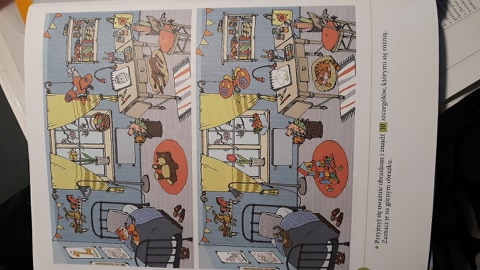 Dla młodszych: 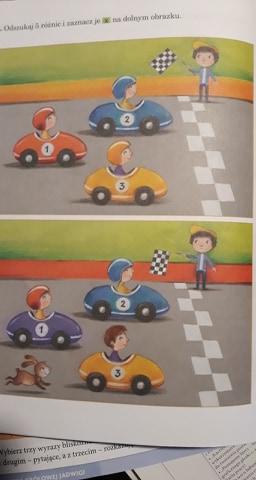 „Wyścig z jajkiem” – zabawa ruchowa, kształtowanie prawidłowej postawy. Dziecko trzyma w ręku łyżkę, na której znajduje się jajko. Zadaniem dziecka jest bieg między przeszkodami i wraca. Podczas biegu jajko trzymane na łyżce nie może spaść. Jeśli upadnie i się potłucze, dziecko wraca dostaje następne jajko i podejmuje kolejną próbę sprawnościową. Po zakończonej zabawie chwalimy dziecko https://www.youtube.com/watch?v=kRWYnZ8dGzA 